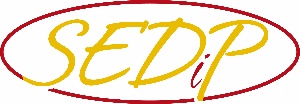 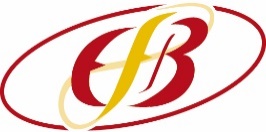 Leben, lernen und arbeiten in Gruppen: Problem - Motivation - oder beides?(27.01.2022, Online-Vortrag)Für die Arbeit mit Gruppen  - beispielsweise in der WfbM – braucht man eine Gruppe, denn das räumliche Miteinander von Menschen macht noch keine Gruppe aus. Welche Qualitäten kennzeichnen ein Gruppengefüge? Welche Kompetenzen muss ein Klient besitzen, um als gruppenfähig zu gelten? Wie kann man ihn beim Erwerb dieser Kompetenzen unterstützen, wie bei den unvermeidlichen Konflikten begleiten, wie sein Selbstwertgefühl stärken? Und welche Herangehensweise bietet die Entwicklungsfreundliche Beziehung? Solchen Fragen widmet sich dieser Vortrag.Während des Online-Vortrages wird unser Referent Raum für Fragen zur Verfügung stellen. Zielgruppe: (Heil-)pädagogische Fachkräfte und EfB® InteressierteTermin: 27.01.2022 (Beginn: 16:30 Uhr)Dauer:	 90 MinutenReferent/in: Heinz UrbatAngebots-Nr.: EfB V005Angebots-Typ: Online-VortragKosten: 60,00 €* pro Teilnehmer Technische Voraussetzung: Computer, Laptop, Tablet oder Smartphone mit Kamera, Mikrofon, Lautsprecher oder Headset. Stabile Internetverbindung (Empfehlung einer LAN-Verbindung statt WLAN). Die Seminare veranstalten wir auf der Internetplattform „Zoom“. Ein Download des „ZoomClient“ ist vorab notwendig. Nähere Informationen erhalten Sie bei einer Anmeldung.*Bei Buchung ab 3 Vorträgen betragen die Kosten pro Vortrag 55,00 €, ab 5 Vorträgen 50,00 € pro Vortrag. Die Reduktion wird nur berücksichtigt, wenn bei der Anmeldung die Vorträge gemeinsam angegeben werden.